93-005 Łódź, ul. Czerwona 3Okręgowa Izba Lekarska w ŁodziAPEL NR 3XXXVII Okręgowego Zjazdu LekarzyOkręgowej Izby Lekarskiej w Łodziz dnia 30 marca 2019 rokudo  Ministra Zdrowia w sprawie określania przez lekarzy poziomu refundacji 
na receptachXXXVII Okręgowy Zjazd Lekarzy Okręgowej Izby Lekarskiej w Łodzi, działając 
na podstawie art. 24 pkt 1) w związku z art. 5 pkt 14) ustawy z 2 grudnia 2009 roku – o izbach lekarskich uchwala co następuje.XXXVII Okręgowy Zjazd Lekarzy domaga się od Ministra Zdrowia likwidacji zapisów prawa, które nałożyły na lekarzy i lekarzy dentystów obowiązek każdorazowego wskazywania na receptach lekarskich poziomu odpłatności leków refundowanych.Obowiązkiem lekarza jest udzielanie świadczeń zdrowotnych zgodnych z aktualną wiedzą medyczną, w tym ordynowanie leków. Wiedza medyczna obejmuje wiedzę 
o mechanizmach działania leków, w tym o ich działania ubocznych i interakcjach, wskazaniach do ich ordynacji. Znajomość poziomów refundacji pacjentowi kosztów leków przez NFZ nie jest wiedzą medyczną. Refundacja jest to sui generis rodzaj umowy między NFZ i pacjentem płacącym składkę ubezpieczeniową, a pośrednikiem w wykonaniu tej umowy jest apteka. Lekarz, który leczy pacjenta, nie powinien być uczestnikiem wykonania tej umowy. Zapisanie w ustawie z dnia 12 maja 2011 r. o refundacji leków, środków spożywczych specjalnego przeznaczenia żywieniowego oraz wyrobów medycznych możliwości  karania lekarza za wpisanie na recepcie niewłaściwego poziomu refundacji budzi zdecydowany sprzeciw środowiska lekarskiego. Przypominamy, że zagadnienie to wielokrotnie było przedmiotem  wystąpień samorządu lekarskiego.                Sekretarz                                                                                   PrzewodniczącyOkręgowego Zjazdu Lekarzy                                                         Okręgowego Zjazdu Lekarzy     Małgorzata Sokalszczuk                                                                      Grzegorz Mazur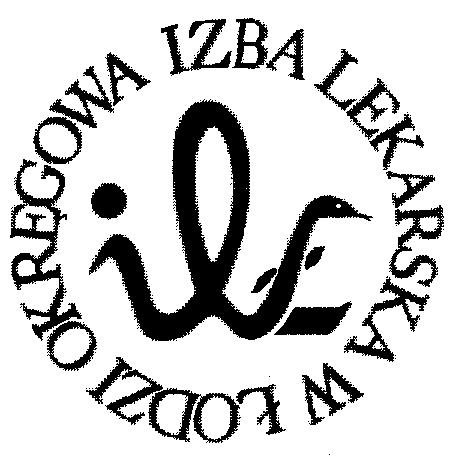 